Updated guidance for parents and carers2nd September 2020
We have updated our guidance for parents and carers on what they need to know about early years providers, schools and colleges during the coronavirus (COVID-19) outbreak. This update provides information on school admission appeals, entry tests for selective schools, and exams and assessments in the autumn term.We have also provided further information on the use of face coverings in schools and links to online resources that are available to help parents, carers and children with their mental health and wellbeing.Please select the following link and paste into your web browser.https://www.gov.uk/government/publications/what-parents-and-carers-need-to-know-about-early-years-providers-schools-and-colleges-during-the-coronavirus-covid-19-outbreak?utm_source=2%20September%202020%20C19&utm_medium=Daily%20Email%20C19&utm_campaign=DfE%20C19Updated guidance for parents and carers2nd September 2020
We have updated our guidance for parents and carers on what they need to know about early years providers, schools and colleges during the coronavirus (COVID-19) outbreak. This update provides information on school admission appeals, entry tests for selective schools, and exams and assessments in the autumn term.We have also provided further information on the use of face coverings in schools and links to online resources that are available to help parents, carers and children with their mental health and wellbeing.Please select the following link and paste into your web browser.https://www.gov.uk/government/publications/what-parents-and-carers-need-to-know-about-early-years-providers-schools-and-colleges-during-the-coronavirus-covid-19-outbreak?utm_source=2%20September%202020%20C19&utm_medium=Daily%20Email%20C19&utm_campaign=DfE%20C19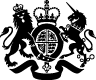 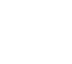 